ΔΕΛΤΙΟ ΤΥΠΟΥ«Τρέξε επάνω εις τα κύματα της φοβεράς θαλάσσης*1821. Ο Αγώνας στη θάλασσα»Παράταση της έκθεσης έως 29 Μαΐου *Α. Κάλβος, Ωδή ογδόη, Εις ΑγαρηνούςΑθήνα, Δευτέρα 28 Φεβρουαρίου 2022Μετά τη μεγάλη επιτυχία που σημείωσε, η επετειακή έκθεση «Τρέξε επάνω εις τα κύματα της φοβεράς θαλάσσης. 1821. Ο Αγώνας στη θάλασσα» παρατείνεται έως και την Κυριακή 29 Μαΐου 2022.Την έκθεση, που συνδιοργανώνουν το Ίδρυμα Ευγενίδου και τα Γενικά Αρχεία του Κράτους στο πλαίσιο της «Πρωτοβουλίας 1821-2021» και φιλοξενεί το Ίδρυμα Ευγενίδου, έχουν επισκεφθεί έως σήμερα περισσότεροι από 2.500 επισκέπτες, τα σχόλια των οποίων ήταν ενθουσιώδη. Η είσοδος είναι ελεύθερη με απαραίτητη την έκδοση δωρεάν ηλεκτρονικού δελτίου εισόδου εδώ. Λίγα λόγια για την έκθεση Η έκθεση παρουσιάζει μέσα από 125 αρχειακά τεκμήρια και μουσειακά κειμήλια, πολλά από τα οποία εκτίθενται για πρώτη φορά, την ελληνική Ιστορία που είναι συνυφασμένη με τη θάλασσα, την εποποιία της Ελληνικής Επανάστασης του 1821, παράλληλα με την πολεμική μαεστρία και την ικανότητα των Ελλήνων στο θαλάσσιο εμπόριο. Τα αρχειακά τεκμήρια πλαισιώνονται από καινοτόμες τεχνολογικές εφαρμογές και τρισδιάστατα μοντέλα πολεμικών πλοίων που έλαβαν μέρος στη Ναυμαχία του Ναυαρίνου, τα οποία κατασκευάστηκαν στο πλαίσιο του Έργου ΝΑΥΣ με συντονιστή το Ίδρυμα Ευγενίδου και επιστημονικό υπεύθυνο τη Σχολή Ναυπηγών Μηχανολόγων του Εθνικού Μετσόβιου Πολυτεχνείου. Επίσης, ψηφιακές και εικονικές εφαρμογές δημιούργησε το Ινστιτούτο Τεχνολογιών Πληροφορικής και Επικοινωνίας (ΙΠΤΗΛ) μέσω του Έργου ΕΠΑΝΑΣΤΑΣΙΣ-1821.Η έκθεση υλοποιήθηκε με την επιστημονική ευθύνη του τ. Προέδρου της Εφορείας των Γενικών Αρχείων του Κράτους, καθηγητή Ιστορίας του Ιονίου Πανεπιστημίου, Νίκου Καραπιδάκη.Το σενάριο και τη συγγραφή των κειμένων επιμελήθηκε η επιστημονική σύμβουλος της έκθεσης, Διευθύντρια του Ινστιτούτου Μεσογειακών Σπουδών (Ι.Τ.Ε.) και καθηγήτρια Ναυτιλιακής Ιστορίας, Τζελίνα Χαρλαύτη. Την εποπτεία υλοποίησης της έκθεσης είχαν οι Αμαλία Παππά (Aναπληρώτρια Γενική Διευθύντρια Γ.Α.Κ.) και Νίκος Θωμαΐδης (Υπεύθυνος Συνεδρίων Ι.Ε.).Η αρχιτεκτονική μελέτη και κατασκευή πραγματοποιήθηκε από την εταιρεία "Architectonofilia" και η δημιουργία της μουσικής σύνθεσης «Θάνατός δε επικυριαρχίαν απώλεσεν» που πλαισιώνει την έκθεση, ανήκει στον συνθέτη ηλεκτρονικής μουσικής Δημήτρη Πετσετάκη (Μέλος του ΣΕΣΗΜ).
Ο επετειακός κατάλογος της έκθεσης και η ειδική έκδοση «Εβγήκαμεν εις τα πανία», που αφορά στο Ημερολόγιο των εκστρατειών του πλοίου “Μιλτιάδης”, υλοποιήθηκαν με την αποκλειστική χρηματοδότηση του Υπουργείου Ναυτιλίας και Νησιωτικής Πολιτικής, της Γενικής Γραμματείας Αιγαίου και Νησιωτικής Πολιτικής και του Ιδρύματος Μποδοσάκη, αντίστοιχα, προς τα ΓΑΚ.Παρακολουθήστε το σχετικό με την έκθεση βίντεο εδώ.Το Ίδρυμα Ευγενίδου λαμβάνει και τηρεί όλα τα ενδεδειγμένα μέτρα ασφάλειας και προστασίας, όπως αυτά ορίζονται από τις αρμόδιες κρατικές υγειονομικές αρχές την τρέχουσα περίοδο. Υπενθυμίζουμε ότι οι χώροι του Ιδρύματος Ευγενίδου είναι προσβάσιμοι και φιλικοί σε ανθρώπους με κινητική αναπηρία και οι σκύλοι-οδηγοί τυφλών είναι ευπρόσδεκτοι. Υπάρχει δυνατότητα διερμηνείας στην Ελληνική Νοηματική Γλώσσα ή και Χειλεανάγνωσης κατόπιν έγκαιρης επικοινωνίας με γραπτό μήνυμα (SMS) στο τηλέφωνο 6985 903381 ή στο e-mail: logistics@eef.edu.gr.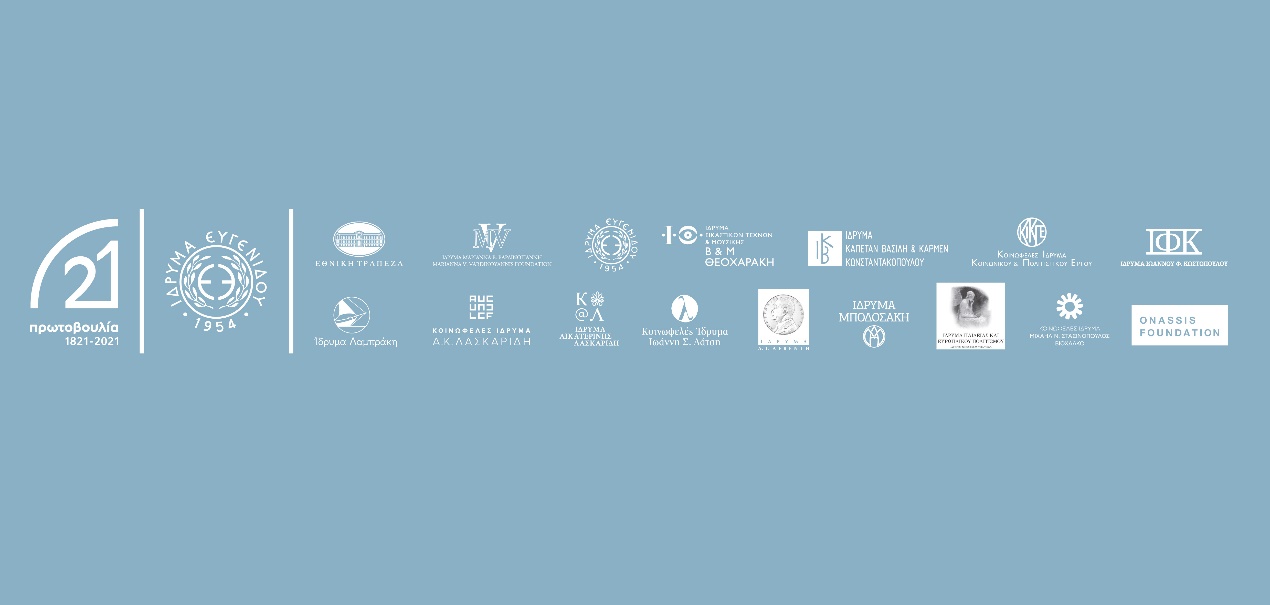 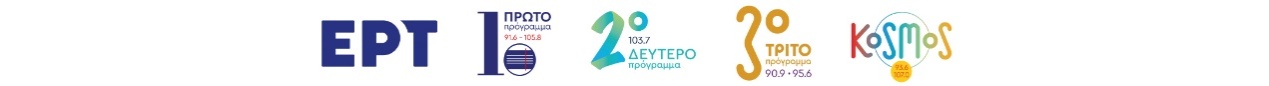 